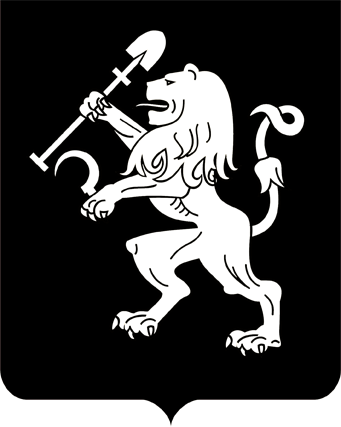 АДМИНИСТРАЦИЯ ГОРОДА КРАСНОЯРСКАРАСПОРЯЖЕНИЕОб итогах городского смотра-конкурса на лучшую организацию работыв области социального партнерства и охраны труда за 2022 годВ соответствии с протоколом городской трехсторонней комиссии по регулированию социально-трудовых отношений от 27.04.2023 № 2, во исполнение постановления администрации города от 06.03.2014                  № 121 «Об утверждении Положения о проведении городского смотра-конкурса на лучшую организацию работы в области социального партнерства и охраны труда», руководствуясь ст. 41, 58, 59 Устава города Красноярска:1. Утвердить список победителей городского смотра-конкурса               на лучшую организацию работы в области социального партнерства        и охраны труда за 2022 год согласно приложению.2. Департаменту экономической политики и инвестиционного           развития администрации города организовать подготовку и проведение награждения Дипломами Главы города победителей городского смотра-конкурса на лучшую организацию работы в области социального            партнерства и охраны труда за 2022 год.3. Настоящее распоряжение опубликовать в газете «Городские      новости» и разместить на официальном сайте администрации города.Глава города 								       В.А. ЛогиновПриложение к распоряжениюадминистрации городаот ____________ № _________СПИСОКпобедителей городского смотра-конкурса на лучшую организацию работы в области социального партнерстваи охраны труда за 2022 год1. В номинации «Здравоохранение»:больницы:1-е место – краевое государственное бюджетное учреждение здравоохранения «Красноярская межрайонная клиническая больница № 4»;2-е место – краевое государственное бюджетное учреждение здравоохранения «Краевая клиническая больница»;3-е место – краевое государственное автономное учреждение здравоохранения «Красноярская межрайонная больница № 5»;поликлиники:1-е место – краевое государственное бюджетное учреждение здравоохранения «Красноярская городская поликлиника № 7»;2-е место – краевое государственное бюджетное учреждение здравоохранения «Красноярская городская поликлиника № 4»; 3-е место – краевое государственное автономное учреждение здравоохранения «Красноярская городская стоматологическая поликлиника № 2».2. В номинации «Образование»:учреждения высшего и среднего профессионального образования:1-е место – федеральное государственное бюджетное образовательное учреждение высшего образования «Сибирский государственный университет науки и технологий имени академика М.Ф. Решет-нева»;2-е место – краевое государственное автономное профессиональное образовательное учреждение «Техникум индустрии гостеприимства и сервиса»;3-е место – краевое государственное автономное профессиональное образовательное учреждение «Красноярский колледж сферы услуг и предпринимательства»;учреждения среднего образования (общеобразовательные учреждения):1-е место – муниципальное автономное общеобразовательное учреждение «Гимназия № 2»;2-е место – муниципальное автономное общеобразовательное учреждение «Средняя школа № 82»;3-е место – муниципальное автономное общеобразовательное учреждение «Средняя школа № 76»;учреждения дошкольного образования:1-е место – муниципальное бюджетное дошкольное образовательное учреждение «Детский сад № 95 комбинированного вида»;2-е место – муниципальное бюджетное дошкольное образовательное учреждение «Детский сад № 276 комбинированного вида»;3-е место – муниципальное автономное дошкольное образовательное учреждение «Детский сад № 167 общеобразовательного вида                      с приоритетным осуществлением деятельности по социально-личнос-тному направлению развития детей»;учреждения дополнительного образования:1-е место – муниципальное бюджетное образовательное учреждение дополнительного образования «Детский оздоровительно-образова-тельный центр № 1»;2-е место – муниципальное автономное образовательное учреждение дополнительного образования «Центр профессионального самоопределения»;3-е место – муниципальное автономное образовательное учреждение дополнительного образования «Центр творческого образования «Престиж».3. В номинации «Деятельность в области культуры, спорта, организации досуга и развлечений»:1-е место – муниципальное молодежное автономное учреждение «Молодежный центр «Новые имена»;2-е место – муниципальное автономное учреждение «Красноярский парк флоры и фауны «Роев ручей»;3-е место – краевое государственное автономное учреждение культуры Красноярский государственный театр оперы и балета                   имени Д.А. Хворостовского.4. В номинации «Социальное обслуживание»:1-е место – краевое государственное бюджетное учреждение               социального обслуживания «Комплексный центр социального обслу-живания населения «Центральный»;2-е место – краевое государственное бюджетное учреждение                   социального обслуживания «Комплексный центр социального обслу-живания населения «Октябрьский»;3-е место – краевое государственное бюджетное учреждение социального обслуживания «Психоневрологический интернат для детей «Подсолнух».5. В номинации «Промышленность»:металлургия:1-е место – общество с ограниченной ответственностью «Красноярский металлургический завод»;2-е место – филиал общества с ограниченной ответственностью «Инжиниринг Строительство Обслуживание» в городе Красноярске;3-е место – акционерное общество «РУСАЛ Красноярский             Алюминиевый Завод»;нефтедобывающая промышленность:1-е место – филиал общества с ограниченной ответственностью «РН-Сервис» в городе Красноярске;2-е место – общество с ограниченной ответственностью «Славнефть-Красноярскнефтегаз»;3-е место – акционерное общество «Восточно-Сибирская нефтегазовая компания»;прочая промышленная деятельность:1-е место – акционерное общество «Красноярский завод синтетического каучука»;2-е место – акционерное общество «Научно-производственное предприятие «Радиосвязь»;3-е место – акционерное общество «Красноярский машиностроительный завод».6. В номинации «Строительство и производство строительных       материалов»:1-е место – общество с ограниченной ответственностью «Комбинат «Волна»;2-е место – акционерное общество «Фирма «Культбытстрой»;3-е место – общество с ограниченной ответственностью «Красноярский цемент».7. В номинации «Энергетика»:1-е место – филиал публичного акционерного общества «Россети Сибирь» – «Красноярскэнерго»;2-е место – акционерное общество «Красноярская ТЭЦ-1»;3-е место – муниципальное предприятие города Красноярска «Красноярскгорсвет»;3-е место – филиал «Красноярская ТЭЦ-3» акционерного общества «Енисейская территориальная генерирующая компания (ТГК-13)».8. В номинации «Деятельность в области информации и связи»:1-е место – Красноярский информационно-вычислительный центр – структурное подразделение Главного вычислительного центра –                филиала открытого акционерного общества «Российские железные               дороги»;2-е место – Красноярская дирекция связи – структурное подразделение Центральной станции связи – филиала открытого акционерного общества «Российские железные дороги»;3-е место – федеральное государственное унитарное предприятие «Российская телевизионная и радиовещательная сеть»/филиал РТРС «Красноярский краевой радиотелевизионный передающий центр».9. В номинации «Жилищно-коммунальное хозяйство»:1-е место – Красноярская дирекция по тепловодоснабжению – структурное подразделение Центральной дирекции по тепловодоснабжению – филиала открытого акционерного общества «Российские          железные дороги»;2-е место – Красноярская дистанция гражданских сооружений – структурное подразделение Красноярской дирекции по эксплуатации зданий и сооружений – структурного подразделения Красноярской               железной дороги – филиала открытого акционерного общества «Российские железные дороги»;3-е место – муниципальное предприятие города Красноярска        «Муниципальная управляющая компания «Правобережная».10. В номинации «Дорожное строительство, ремонт и эксплуатация дорог»:1-е место – краевое государственное казенное учреждение «Управ-ление автомобильных дорог по Красноярскому краю»;2-е место – акционерное общество «Краевая дорожно-эксплуата-ционная организация»;3-е место – муниципальное предприятие города Красноярска          «Дорожное ремонтно-строительное предприятие Ленинского района».11. В номинации «Транспорт»:1-е место – акционерное общество «Восточно-Сибирского           промышленного железнодорожного транспорта»;2-е место – Красноярская дирекция моторвагонного подвижного состава – структурное подразделение Центральной дирекции моторвагонного подвижного состава – филиала открытого акционерного           общества «Российские железные дороги»;3-е место – акционерное общество «Енисейское речное пароходство».12. В номинации «Прочие виды транспортной деятельности»:1-е место – административно-хозяйственный центр – структурное подразделение Красноярской железной дороги – филиала открытого       акционерного общества «Российские железные дороги»;2-е место – дирекция социальной сферы – структурное подразделение Красноярской железной дороги – филиала открытого акционерного общества «Российские железные дороги»;3-е место – Красноярский центр организации работы железнодорожных станций – структурное подразделение Красноярской дирекции управления движением – структурного подразделения Центральной  дирекции управления – филиала открытого акционерного общества «Российские железные дороги».13. В номинации «Деятельность профессиональная, научная          и техническая»:1-е место – краевое государственное казенное учреждение «Централизованная бухгалтерия по ведению учета в сфере социальной поддержки и социального обслуживания граждан». 14. В номинации «Прочие виды непроизводственной деятель-ности»:1-е место – муниципальное предприятие города Красноярска «Управление зеленого строительства»;2-е место – краевое государственное казенное учреждение «Спасатель»;3-е место – общество с ограниченной ответственностью «Кулинар». 17.05.2023№ 132-р